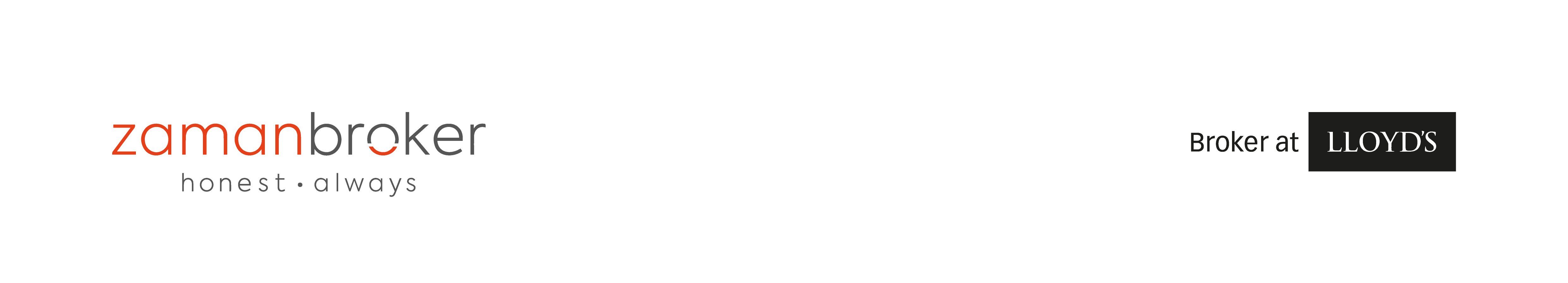 დამატებითი მოთხოვნა პს "სოკარ ჯორჯია სექიურითის" თანამშრომლებისთვის:    "სოკარ ჯორჯია სექიურითის" -ის თანამშრომლები ეზღვევიან განსხვავებული პირობებით/ბარათებით. იხ. ბარათების ცხრილი.     მონაცემებს და ჯანმრთელობის დაზღვევის სასურველ პირობებს:თანამშრომლების რაოდენობა :  185 (შედის ჯამურ რაოდენობაში)დაზღვეული ოჯახის წევრი (მიმდინარე) – 21თითოეული თანამშრომელის ბარათს უნდა ჰქონდეს არასტანდარტული ოჯახის წევრის ბარათ განსაკუთრებული პირობა, რაც კომპანიის სპეციფიკიდან გამომდინარე ყველა თანამშრომელს უნდა ქონდეს არის, სიცოცხლის და  უბედური შემთხვევის დაზღვევა.ასაკობრივი ზღავრი თანამშრომლის/მეუღლის შემთხვევაში- 80 წელიასაკობრივი ზღვარი ოჯახის არასტანდარტული ოჯახის წევრის შემთხვევაში- 80 წელიბარათი 1-ის განფასების დიაპაზონი 15-20 ლარი (ყოველთვიური შენატანი თითოეულ თანამშრომელზე)75-ს წელს  გადაცილებული თანამშრომლის რაოდენობა - 2 75-ს წელს  გადაცილებული ოჯახის წევრის/მშობლის რაოდენობა - 4 ბარათი 1ბარათი 1ბარათი 2ბარათი 2დაფარვალიმიტი (ლარი)დაფარვალიმიტი (ლარი)24/24 ცხელი ხაზი24/24 ცხელი ხაზი100%ულიმიტო100%ულიმიტო24 საათიანი სატელეფონო სამედიცინო კონსულტაცია24 საათიანი სატელეფონო სამედიცინო კონსულტაცია100%ულიმიტო100%ულიმიტოპირადი ექიმის მომსახურებაპირადი ექიმის მომსახურება100%ულიმიტო100%ულიმიტოპროფილაქტიკური გამოკვლევებიპროფილაქტიკური გამოკვლევებიწელიწადში ერთხელწელიწადში ერთხელწელიწადში ერთხელწელიწადში ერთხელსასწრაფო სამედიცინო დახმარებასასწრაფო სამედიცინო დახმარება100%ულიმიტო100%ულიმიტოჰოსპიტალური მომსახურება უბედური შემთხვევის გამოჰოსპიტალური მომსახურება უბედური შემთხვევის გამო100%13 000100%8 000გადაუდებელი ჰოსპიტალური მომსახურებაგადაუდებელი ჰოსპიტალური მომსახურება100%10 000100%8 000გეგმური ჰოსპიტალური მომსახურებაგეგმური ჰოსპიტალური მომსახურება100%10 000100%8 000ონკოლოგიური მომსახურებაონკოლოგიური მომსახურება70%7 00050%5 000გადაუდებელი ამბულატორიული მომსახურება, გადაუდებელი ვაქცინაციაგადაუდებელი ამბულატორიული მომსახურება, გადაუდებელი ვაქცინაცია100%ულიმიტო100%ულიმიტოდღის ჰოსპიტალური/ერთ საწოლოდღიანი ჰოსპიტალური მომსახურებაგადაუდებელი100%4 000100%1 500დღის ჰოსპიტალური/ერთ საწოლოდღიანი ჰოსპიტალური მომსახურებაგეგმური50%4 00040%1 500გეგმური ამბულატორიული მომსახურებაპირადი ექიმის სამსახური/პირველი რიგის პროვაიდერი კლინიკები პირადი ექიმის მიმართვით/მზღვეველთან შეთანხმებით55%2 00045%1 500გეგმური ამბულატორიული მომსახურებაკურაციო გამონაკლისების გარეშე, ფიზოოპროცედურები55%2 00045%1 500გეგმური ამბულატორიული მომსახურებაპირადი ექიმის სამსახური/პირველი რიგის პროვაიდერი კლინიკები პირადი ექიმის მიმართვის გარეშე/ მზღვეველთან შეთანხმების გარეშე, სხვა კლინიკები50%2 00040%1 500მედიკამენტებიპირადი ექიმის მიმართვით  პროვაიდერ სააფთიაქო ქსელში45%2 00040%1 500მედიკამენტებიპირადი ექიმის მიმართვის გარეშე/ სხვა სააფთიაქო ქსელში40%2 00040%1 500ორსულობაორსულობა100%700--მშობიარობამშობიარობა100%700--გადაუდებელი სტომატოლოგიური მომსახურებაგადაუდებელი სტომატოლოგიური მომსახურება100%ულიმიტო100%ულიმიტოგეგმური სტომატოლოგიური მომსახურება პროვიადერ კლინიკაშიგეგმური სტომატოლოგიური მომსახურება პროვიადერ კლინიკაში50%1 30045%900ორთოპედიული სტომატოლოგიური მომსახურებაორთოპედიული სტომატოლოგიური მომსახურება20%-50%ულიმიტო20%-50%ულიმიტოორთოდონტიული სტომატოლოგიური მომსახურებაორთოდონტიული სტომატოლოგიური მომსახურება20%-50%ულიმიტო20%-50%ულიმიტოდენტალური იმპლანტაციური მომსახურებადენტალური იმპლანტაციური მომსახურება10%-50%ულიმიტო10%-50%ულიმიტორთული სამედიცინო შემთხვევების მართვართული სამედიცინო შემთხვევების მართვა100%ულიმიტო100%ულიმიტოსამოგზაურო დაზღვევა (ვრცელდება თანამშრომლებზე)სამოგზაურო დაზღვევა (ვრცელდება თანამშრომლებზე)2 კვირა; 50 000 USD/EUR2 კვირა; 50 000 USD/EUR2 კვირა; 50 000 USD/EUR2 კვირა; 50 000 USD/EURუბედური შემთხვევისა და სიცოცხლის დაზღვევა (ვრცელდება თანამშრომლებზე)უბედური შემთხვევისა და სიცოცხლის დაზღვევა (ვრცელდება თანამშრომლებზე)3 0003 0002 0002 000თანამშრომლის პრემია ყოველთვიური გადახდისასთანამშრომლის პრემია ყოველთვიური გადახდისას2 წევრიანი ოჯახის პრემია ყოველთვიური გადახდისას2 წევრიანი ოჯახის პრემია ყოველთვიური გადახდისას3 და მეტწევრიანი ოჯახის პრემია ყოველთვიური გადახდისას3 და მეტწევრიანი ოჯახის პრემია ყოველთვიური გადახდისასმომსახურებათა ჩამონათვალიმომსახურებათა ჩამონათვალიბარათი 3ბარათი 3ბარათი 3ბარათი 3ბარათი 4ბარათი 4ბარათი 4ბარათი 4მომსახურებათა ჩამონათვალიმომსახურებათა ჩამონათვალიუმაღლესი რგოლის მენეჯერებიუმაღლესი რგოლის მენეჯერებიუმაღლესი რგოლის მენეჯერებიუმაღლესი რგოლის მენეჯერებიმომსახურებათა ჩამონათვალიმომსახურებათა ჩამონათვალიდაფარვალიმიტი (ლარი)ლიმიტი (ლარი)ლიმიტი (ლარი)დაფარვალიმიტი (ლარი)ლიმიტი (ლარი)ლიმიტი (ლარი)24/24 ცხელი ხაზი24/24 ცხელი ხაზი100%ულიმიტოულიმიტოულიმიტო100%ულიმიტოულიმიტოულიმიტო24 საათიანი სატელეფონო სამედიცინო კონსულტაცია24 საათიანი სატელეფონო სამედიცინო კონსულტაცია100%ულიმიტოულიმიტოულიმიტო100%ულიმიტოულიმიტოულიმიტოპირადი ექიმის მომსახურებაპირადი ექიმის მომსახურება100%ულიმიტოულიმიტოულიმიტო100%ულიმიტოულიმიტოულიმიტოპროფილაქტიკური გამოკვლევებიპროფილაქტიკური გამოკვლევები100%  წელიწადში ორჯერ100%  წელიწადში ორჯერ100%  წელიწადში ორჯერ100%  წელიწადში ორჯერ100%  წელიწადში ორჯერ100%  წელიწადში ორჯერ100%  წელიწადში ორჯერ100%  წელიწადში ორჯერსასწრაფო სამედიცინო დახმარებასასწრაფო სამედიცინო დახმარება100%ულიმიტოულიმიტოულიმიტო100%ულიმიტოულიმიტოულიმიტოჰოსპიტალური მომსახურება უბედური შემთხვევის გამოჰოსპიტალური მომსახურება უბედური შემთხვევის გამო100%25 00025 00025 000100%20 00020 00020 000გადაუდებელი ჰოსპიტალური მომსახურებაგადაუდებელი ჰოსპიტალური მომსახურება100%25 00025 00025 000100%17 00017 00017 000გეგმური ჰოსპიტალური მომსახურებაგეგმური ჰოსპიტალური მომსახურება100%25 00025 00025 000100%17 00017 00017 000დამატებითი მომსახურება გეგმური ჰოსპიტალიზაცისასდამატებითი მომსახურება გეგმური ჰოსპიტალიზაცისას100%30030025 000100%20017 00017 000ენდოპროთეზი/იმპლანტიენდოპროთეზი/იმპლანტი1 5001 5001 5001 5001 0001 0001 0001 000ონკოლოგიური მომსახურებაონკოლოგიური მომსახურება100%15 00015 00015 000100%12 00012 00012 000გადაუდებელი ამბულატორიული მომსახურება, გადაუდებელი ვაქცინაციაგადაუდებელი ამბულატორიული მომსახურება, გადაუდებელი ვაქცინაცია100%ულიმიტოულიმიტოულიმიტო100%ულიმიტოულიმიტოულიმიტოდღის ჰოსპიტალური/ერთ საწოლოდღიანი ჰოსპიტალური მომსახურებაგადაუდებელი100%15 00015 00015 000100%10 00010 00010 000დღის ჰოსპიტალური/ერთ საწოლოდღიანი ჰოსპიტალური მომსახურებაგეგმური100%15 00015 00015 00080%10 00010 00010 000გეგმური ამბულატორიულიპირადი ექიმის სამსახური/პირველი რიგის პროვაიდერი კლინიკები პირადი ექიმის მიმართვით/მზღვეველთან შეთანხმებით100%4 5004 5004 50085%3 5003 5003 500გეგმური ამბულატორიულიკურაციო გამონაკლისების გარეშე, ფიზიოპროცედურები100%4 5004 5004 50085%3 5003 5003 500გეგმური ამბულატორიულიპირადი ექიმის სამსახური/პირველი რიგის პროვაიდერი კლინიკები პირადი ექიმის მიმართვის გარეშე/ მზღვეველთან შეთანხმების გარეშე, სხვა კლინიკები100%4 5004 5004 50080%3 5003 5003 500მედიკამენტებიპირადი ექიმის მიმართვით  პროვაიდერ სააფთიაქო ქსელში100%4 5004 5004 50085%3 5003 5003 500მედიკამენტებიპირადი ექიმის მიმართვის გარეშე/ სხვა სააფთიაქო ქსელში100%4 5004 5004 50080%3 5003 5003 500ორსულობაორსულობა100%3 0003 0003 000100%1 8001 8001 800მშობიარობამშობიარობა100%3 0003 0003 000100%1 8001 8001 800გადაუდებელი სტომატოლოგიური მომსახურებაგადაუდებელი სტომატოლოგიური მომსახურება100%ულიმიტოულიმიტოულიმიტო100%ულიმიტოულიმიტოულიმიტოგეგმური სტომატოლოგიური მომსახურებაპროვიადერ კლინიკაში100%3 5003 5003 50080%3 0003 0003 000გეგმური სტომატოლოგიური მომსახურებაარაპროვიადერ კლინიკაში70%1 5003 5003 50050%1 2001 2003 000ორთოპედიული სტომატოლოგიური მომსახურებაორთოპედიული სტომატოლოგიური მომსახურება20%-50%ულიმიტოულიმიტოულიმიტო20%-50%ულიმიტოულიმიტოულიმიტოორთოდონტიული სტომატოლოგიური მომსახურებაორთოდონტიული სტომატოლოგიური მომსახურება20%-50%ულიმიტოულიმიტოულიმიტო20%-50%ულიმიტოულიმიტოულიმიტოდენტალური იმპლანტაციური მომსახურებადენტალური იმპლანტაციური მომსახურება10%-50%ულიმიტოულიმიტოულიმიტო10%-50%ულიმიტოულიმიტოულიმიტორთული სამედიცინო შემთხვევების მართვართული სამედიცინო შემთხვევების მართვა100%ულიმიტოულიმიტოულიმიტო100%ულიმიტოულიმიტოულიმიტოსამოგზაურო დაზღვევა (ვრცელდება თანამშრომლებზე)სამოგზაურო დაზღვევა (ვრცელდება თანამშრომლებზე)6 თვე; 50 000  USD/EUR6 თვე; 50 000  USD/EUR6 თვე; 50 000  USD/EUR6 თვე; 50 000  USD/EUR8 კვირა; 50 000 USD/EUR8 კვირა; 50 000 USD/EUR8 კვირა; 50 000 USD/EUR8 კვირა; 50 000 USD/EURუბედური შემთხვევისა და სიცოცხლის დაზღვევა (ვრცელდება თანამშრომლებზე)უბედური შემთხვევისა და სიცოცხლის დაზღვევა (ვრცელდება თანამშრომლებზე)8 0008 0008 0008 0007 0007 0007 0007 000თანამშრომლის პრემია ყოველთვიური გადახდისასთანამშრომლის პრემია ყოველთვიური გადახდისას2 წევრიანი ოჯახის პრემია ყოველთვიური გადახდისას2 წევრიანი ოჯახის პრემია ყოველთვიური გადახდისას3 და მეტწევრიანი ოჯახის პრემია ყოველთვიური გადახდისას3 და მეტწევრიანი ოჯახის პრემია ყოველთვიური გადახდისასთანამშრომლის ოჯახის არასტანდარტული წევრის პრემია ყოველთვიური გადახდისასთანამშრომლის ოჯახის არასტანდარტული წევრის პრემია ყოველთვიური გადახდისას